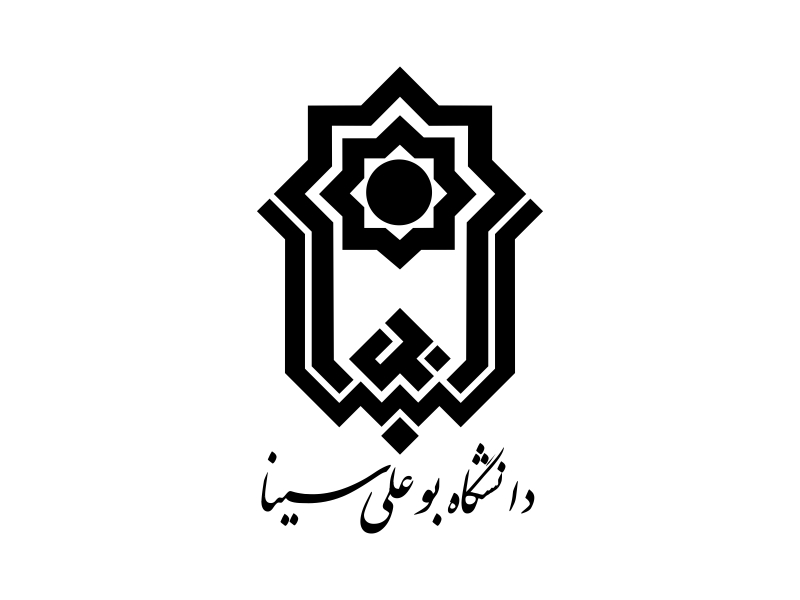 از ایدهپردازان محترم تقاضا میشود تا فرم زیر را تکمیل نمایند. مشخصات ایده پردازانب) اطلاعات ایدهبخش مورد نظر را انتخاب کنید:بخش ایده پردازی آزاد        بخش ایده پردازی مسئله محور              بخش ایده پردازی نیازهای صنعت و جامعهنام و نام خانوادگیدانشگاه/ پژوهشگاهمقطع/مدرک تحصیلیرشته تحصیلی/ گرایششماره تماسسمت در طرحایمیل1- عنوان ایده:2- شرح مختصری از  اهمیت و هدف ایده خودرا تشریح بفرمائید .3-توجیه علمی و فنی ایده شما چیست.4- چند مورد از ایده‌های مشابه با ایده خود را با جستجو در پایگاه های اطلاعاتی (اینترنت، بازار، ارایه دهندگان خدمات و ...) با ذکر رفرنس نام برده و ويژگي ها و وجوه تمايز طرح پيشنهادي خود  نسبت به موارد مشابه را ذكر نمائيد؟5- روش اجرائی پیشنهادی خود برای پیاده سازی این ایده را مختصرا توضیح دهید.6-به نظر شما جنبه های نوآوری و  ابتکاری ایده شما در چیست؟7-موارد کاربرد ایده خود را مختصرا توضیح دهید.8-امکانات و بسترهای موجود و مورد نیاز برای پیاده سازی ایده خود را مختصرا بر شمرید.9-به نظر شما ایده پیشنهادیتان چه اثراتی بر توسعه اقتصادی استان همدان خواهد داشت؟ 10-اگر ایده شما بخواهد اجرائی شود، چه راهکارهائی را برای تامین منابع مالی آن پیشنهاد می نمائید؟11- بازار هدف ایده چه بازاری می باشد و روش ارتباط شما با مشتریان چگونه خواهد بود؟12- در صورت داشتن شرکای کلیدی به آنها اشاره و مختصرا توضیح دهید.13- جریان درآمدی شما یعد از اجرای ایده به چه صورت خواهد بود؟14-توضیحات تکمیلی (اگر در رابطه با ایده پیشنهادی خود، توضیحات بیشتری را لازم می دانید، در این بخش مختصرا مرقوم بفرمایید).